П О Л О Ж Е Н И ЕСОРЕВНОВАНИЯ  ПО ПЛАВАНИЮ И  ПЛАВАНИЮ В КЛАССИЧЕСКИХ ЛАСТАХ «КУБОК FINNA»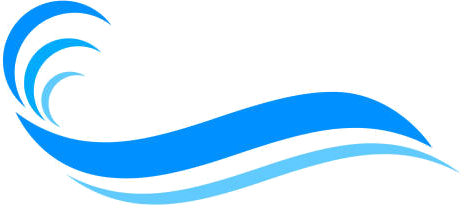 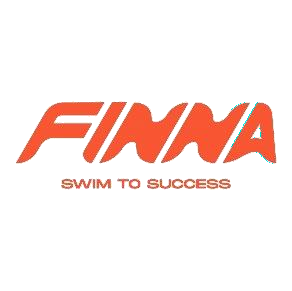 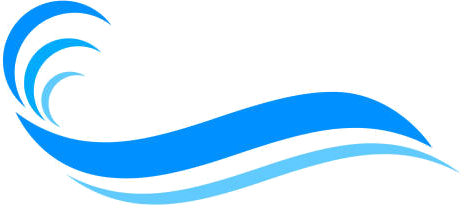 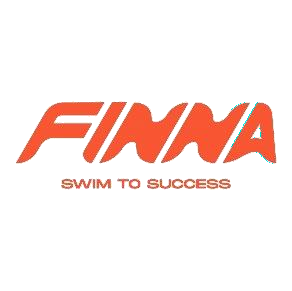 Бассейн 25 метровМосковская область,г. о. Власиха, 19 мая 2024 года www.finna-sport.com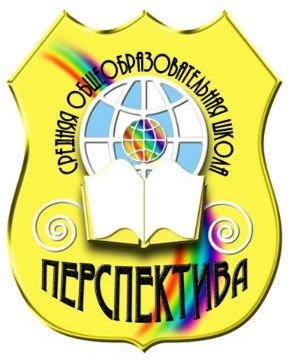 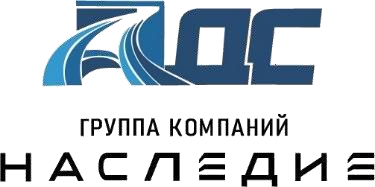 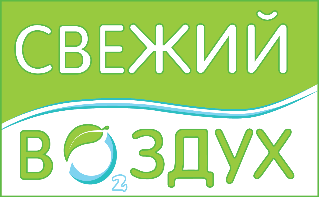 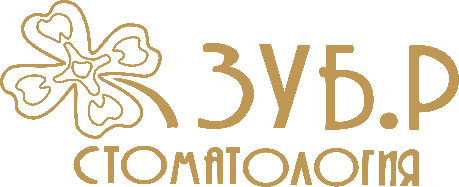 ЦЕЛИ И ЗАДАЧИ СОРЕВНОВАНИЙСоревнования по плаванию проводятся в целях:− популяризации плавания среди населения Московской области и регионов России;− пропаганда здорового образа жизни, формирование позитивных жизненных установок у подрастающего поколения;− повышения спортивного мастерства.МЕСТО И СРОКИ ПРОВЕДЕНИЯ СОРЕВНОВАНИЙСоревнования проводятся 19 мая  2024 года на объекте спорта: Московская область, г. о. Власиха, микрорайон Школьный, д. 10.ОРГАНИЗАТОРЫ СОРЕВНОВАНИЙПетриченко Альберт Владимирович (WhatsApp) Будяев Денис Николаевич (WhatsApp) +7(930) 939-28-45Организатором соревнований является  Школа плавания «FINNA_TEAM»,которая формирует и утверждает главную судейскую коллегию соревнований (далее – ГСК).Главный судья соревнований – Петриченко Альберт Владимирович.Главный секретарь соревнований – Будяев Денис Николаевич.ТРЕБОВАНИЯ К УЧАСТНИКАМ СОРЕВНОВАНИЙ И УСЛОВИЯ ИХ ДОПУСКАКаждый участник имеет право стартовать в неограниченном количестве дистанций.В зачёт идут два лучших результата. К соревнованиям допускаются спортсмены из спортшкол, спортклубов, а также лично, со всех регионов РФ.В соревнованиях принимают участие команды с уровнем подготовки спортсменов в соответствии возрастных категорий. К соревнованиям допускаются неограниченное количество спортсменов, 1 тренер, 1 представитель, 1 судья.Предварительные заявки направлять по электронной почте den.budyaev@yandex.ru до18.05.2024г. Файл-заявку можно будет скачать со 2 мая 2024 г. на сайте www.finna-sport.comПРОГРАММА СОРЕВНОВАНИЙУСЛОВИЯ ПОДВЕДЕНИЯ ИТОГОВ6.1. Каждый участник имеет право стартовать в неограниченном количестве видовпрограммы. Спортивные соревнования проводятся сразу с финальными заплывами6.2. Победитель определяется по наименьшему времени, затраченному для прохождениядистанции.К участию в Соревновании допускаются спортсмены возрастных категорий:
 Юниоры 2009 г.р. и старше, юниорки 2009 г.р. и старше;Юноши 2010-2011 г.р., девушки 2010-2011 г.р.; Юноши  2012-2013 г.р., девушки 2012-2013 г.р.;Юноши 2014-2015 г.р., девушки 2014-2015 г.р; Юноши  2016-2017 г.р., девушки 2016-2017 г.р.; НАГРАЖДЕНИЕ Победители и призеры в личных видах программы награждаются медалями, дипломами Организатора. Награждение проводится на территории места проведения мероприятия.Итоговые результаты соревнований (протоколы), подписанные главным судьёй соревнований и отчёты главной судейской коллегии, предоставляют в электронном виде представителям и тренерам в течение 10 дней после окончания соревнований на сайте www.finna-sport.comУСЛОВИЯ ФИНАНСИРОВАНИЯРасходы по командированию участников соревнований (проезд, питание, размещение, страхование) обеспечивают командирующие организации. Финансирование, связанное сорганизационными расходами по подготовке и проведению спортивных соревнований, наградной атрибутикой обеспечивается за счёт внебюджетных средств и стартовых взносов (500 руб. за одну дистанцию).ПОДАЧА ЗАЯВОК НА УЧАСТИЕ В СОРЕВНОВАНИЯХТехнические заявки на участие от спортивных групп и индивидуальные заявки принимаются не позднее 1 дня до старта Соревнований. Прием заявок и регистрацию участников осуществляет комиссия по допуску, утвержденная Организатором в составе: −Главный судья – Петриченко Альберт Владимирович. −Главный секретарь – Будяев Денис Николаевич, den.budyaev@yandex.ru, −Председатель – по назначению. −Секретарь – по назначению Стартовый протокол будет предоставлен представителям команд за 60 минут до начала соревнований. Комиссия по допуску участников работает на базе бассейна МОУ СОШ  «Перспектива», а также в онлайн-режиме. Спортсмены и команды при прохождении онлайн-комиссии направляют документы на почту Организаторов igumnovolga@yandex.ru с темой письма «Документы Финна кап». Документы будут проверяться до 18 мая 2024 г. включительно.  На комиссии по допуску представители (тренеры) команд предоставляют: ⎯ именную техническую заявку на участие в соревновании, подписанную руководителем секции (школы, клуба и т.д.) ДЛЯ КОМАНД, представляющих спортивные организации; ⎯ копию паспорта (свидетельства о рождении для лиц моложе 14 лет); ⎯ медицинские справки о допуске спортсменов к соревнованиям по плаванию, действительных на дату их предоставления; ⎯ копию действующего страхового полиса на каждого ребенка, покрывающий события, которые могут возникнуть при участии в соревнованиях по плаванию. Тренеры, представители, а также лица, сопровождающие отдельных спортсменов несут персональную ответственность за подготовку участников соревнований и возможность их участия по состоянию здоровья, а также отвечают за обеспечение дисциплины и порядка среди своих участников во время проведения соревнования. При непредоставлении полного комплекта документов до начала соревнования, а также при выявлении любых фактов, несоответствия действительности представляемых документов, грубом нарушении действующих правил вида спорта «Плавание», Организатор оставляет за собой право отстранить от участия в соревновании отдельного спортсмена, или всю команду без возврата стартовых взносов.Обеспечение безопасности участников и зрителей, медицинское обеспечение, антидопинговое обеспечение спортивных соревнованийОбеспечение безопасности участников и зрителей на спортивных соревнованиях осуществляется согласно требованиям Правил обеспечения безопасности при проведении официальныхспортивных соревнований, утверждённых постановлением Правительства РоссийскойФедерации от 18 апреля 2014 г. № 353.Оказание медицинской помощи во время проведения спортивных соревнований осуществляется медицинским работником соревнований. Оперативное медицинское реагирование осуществляется медперсоналом спорткомплекса г. о. Власиха.Основанием для допуска спортсмена к спортивным соревнованиям по медицинским показателям является именная заявка или справка с подписью и личной печатью врача медицинской организации, проводившей медицинское обследование спортсменов, напротив фамилии каждого спортсмена.К заявке прилагаются:Копию паспорта гражданина РФ, для лиц младше 14 лет свидетельство о рождении;Копию договора страхования жизни и здоровья от несчастных случаев;Медицинскую именную заявку или справки, заверенные врачом.ПРЕДВАРИТЕЛЬНАЯ ЗАЯВКАот команды		 (наименование)на участие в соревнованиях по плаваниюСОРЕВНОВАНИЯ ПО ПЛАВАНИЮ И  ПЛАВАНИЮ В КЛАССИЧЕСКИХ ЛАСТАХ «FINNA CUP»Московская область, г. о. Власиха, микрорайон Школьный, д. 10 19 мая 2024 г.Всего спортсменов	чел., тренеры и специалисты	чел., судьи	чел.Тренер-представитель			(расшифровка подписи)«	»	2024 г.ДАННОЕ ПОЛОЖЕНИЕ ЯВЛЯЕТСЯ ОФИЦИАЛЬНЫМ ВЫЗОВОМ НА СОРЕВНОВАНИЯ «FINNA CUP»«УТВЕРЖДАЮ»Генеральный директор FINNA г. Москва	И. В. Астапова«	»	2024 г.«СОГЛАСОВАНО»ВРиО директора МОУ СОШ«Перспектива»______________С. Н. Просникова«	»	2024 г.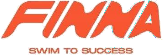 Плавание19.05.2024Разминка в воде с 10:20 Начало соревнований в 11:00Плавание в кл. ластах19.05.2024Разминка в воде 30 минут № п/пНазваниесоревнованнй, адрес проведенияКатегорииПРОГРАММА  СОРЕВНОВАНИЙПРОГРАММА  СОРЕВНОВАНИЙПРОГРАММА  СОРЕВНОВАНИЙ19.05.20241Соревнования по плаванию и плаванию в классических ластах«FINNA CUP»по адресу:Московская область,г. о. Власиха, микрорайон Школьный,д. 10День приезда 19 мая 2024г.4  возрастные группы: 1 - группаЖенщины, Мужчины 2010 и старше2 - группаДевушки,Юноши 2011-2012Разминка1 сессии:с 10:20 до 10:40Старт:в 11:00Награждение 1 сессииПЕРЕРЫВ1 сессия:50м баттерфляй50м на спине50м брасс50м вольный стиль100м вольный стиль100м комплексное плавание36 медалей и дипломов, награждаются спортсмены за плавание по сумме двух лучших дистанций.23 - группаДевочки,Мальчики 2013-20144 - группаДевочки,Мальчики 2015и моложеРазминка2 сессии:30 мин(Время начала 2 сессии будет сообщено дополнительно!)Старт 2 сессии2 сессия:50м классические ласты100м классические ласты36 медалей и дипломов, награждаются спортсмены за плавание в классических ластах, по сумме двух дистанций.23 - группаДевочки,Мальчики 2013-20144 - группаДевочки,Мальчики 2015и моложеНаграждение 2 сессии.Закрытие соревнований.Награждение 2 сессии.Закрытие соревнований.Награждение 2 сессии.Закрытие соревнований.